Propozycje na zabawy ze słówkami w  języku angielskim                                             dla wszystkich oddziałów.Proszę, aby dzieci  obejrzały krótki filmik - piosenkę, powtarzały na głos słówka i pokolorowały obrazek. Przesyłam materiały na ostatni tydzień marca.(Proszę skopiować link i wkleić do przeglądarki)https://www.youtube.com/watch?v=d8SbAkn3uvskolorowanka - świnka Peppahttps://www.youtube.com/watch?v=D_sdGxUxz_4kolorowanka -„Zwierzęta na wsi”https://www.youtube.com/watch?v=666UZRBO5q8 -My Teddy Bear - pokoloruj misia, spróbuj zaśpiewać piosenkę.Zobacz galerię obrazków z wiadomości- kliknij link

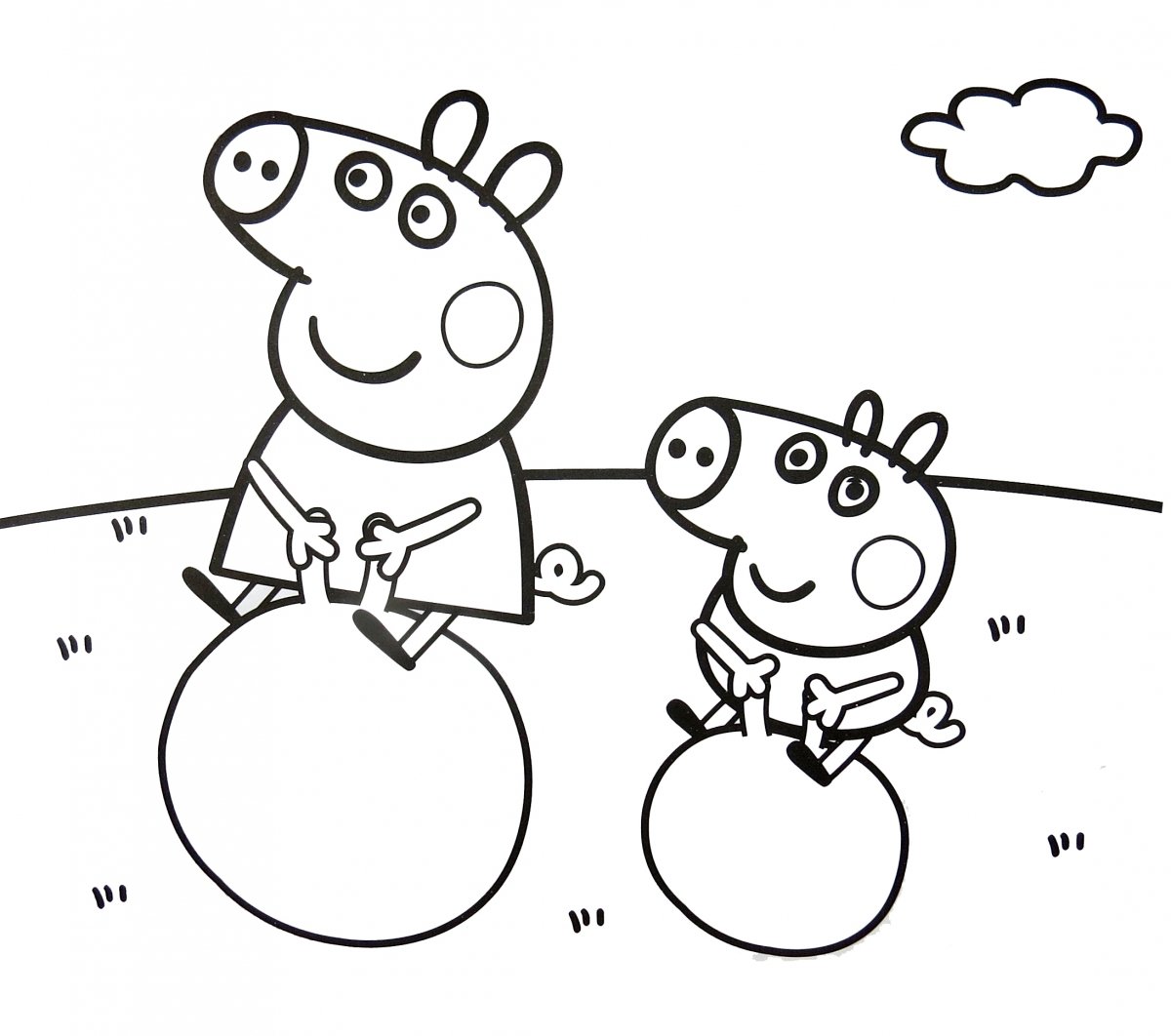 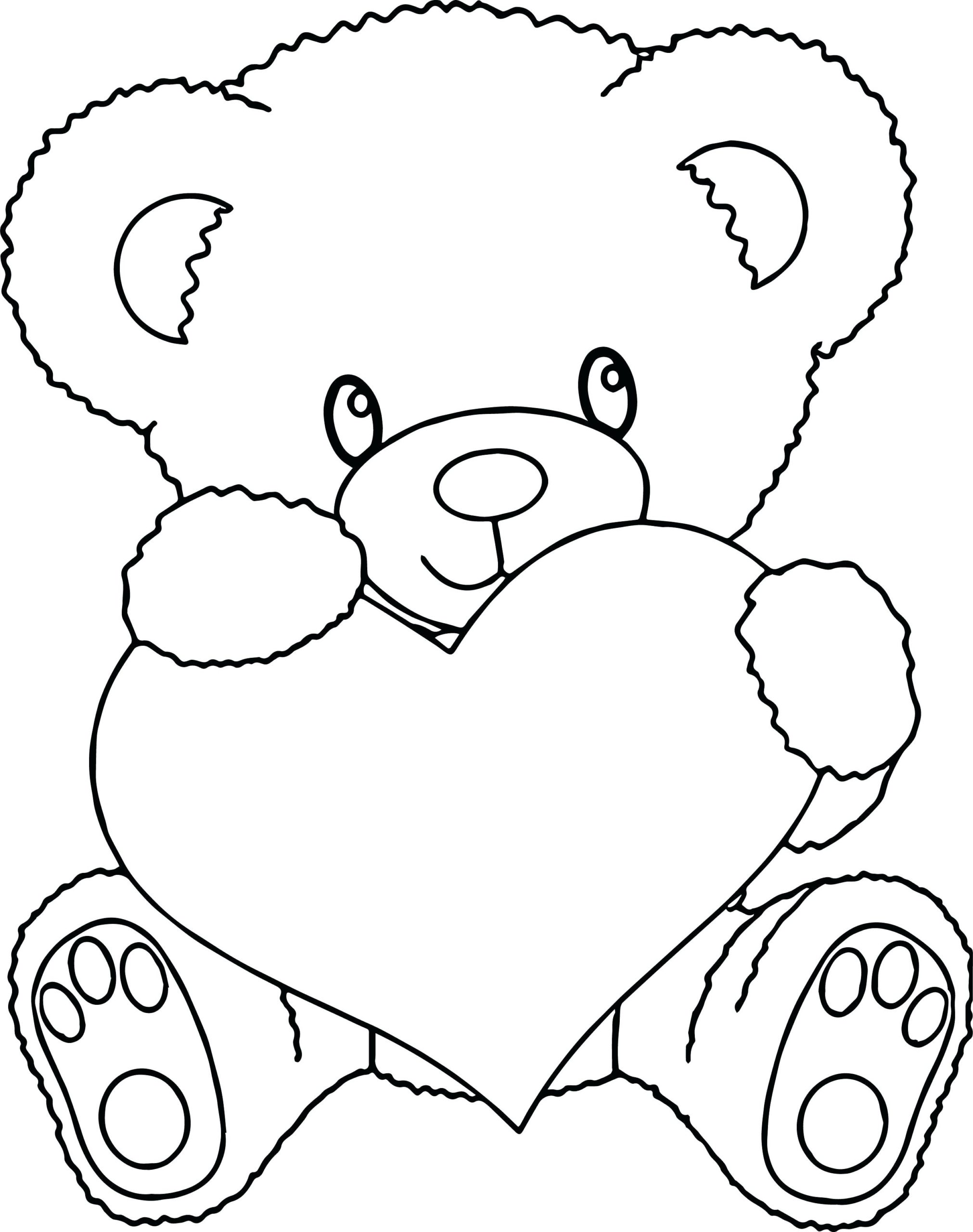 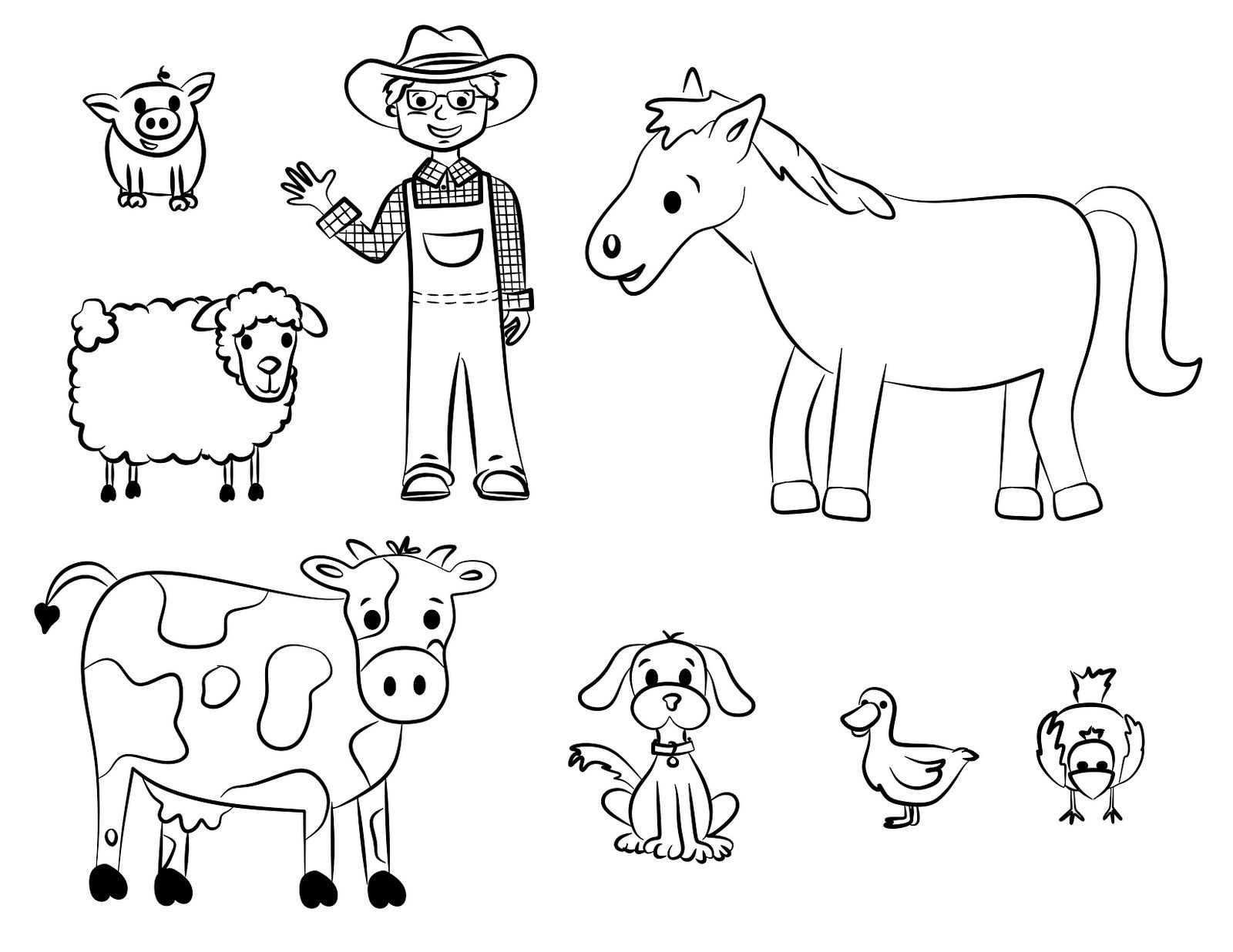 